Viernes 10de SeptiembreTercero de PrimariaInglés(ciclo ll)The next weekendAprendizaje esperado: Escucha diálogos en los que se utilizan expresiones para obtener lo que se quiere.Énfasis: Escucha expresiones para comunicar una idea o para obtener algo que se quiere o necesita.¿Qué vamos a aprender?Identificarás expresiones que sirven para comunicar una idea o para obtener algo que se quiere o necesita.Es importante que tengas un cuaderno y un lápiz contigo para hacer las anotaciones que necesites.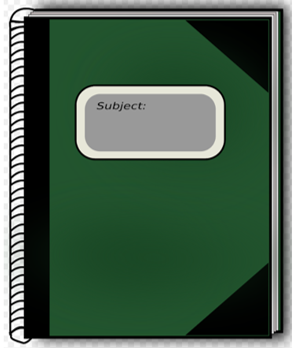 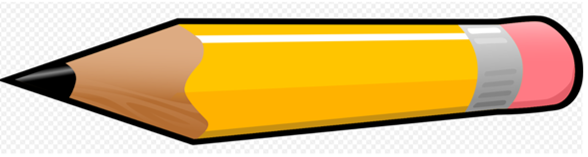 El inglés puede ser de utilidad para muchísimas cosas, hablar en otro idioma y contar muchas cosas a personas nuevas que no hablen español como tú.¿Recuerdas la última vez que esperabas algo con mucha emoción? Quizá tu fiesta de cumpleaños, un viaje con tu familia, visitar a un amigo.Aprenderás a contarles a tus amigos y familia, tus planes para el fin de semana. ¿Qué hacemos?A continuación, tienes una oración que está conformada por tres partes muy importantes.La primera es:significaLa segunda es el verbo, ¿Qué es lo que vas a hacer? Por ejemplo:Por ejemplo, “eat”, por lo que la oración dice: "I am going to eat" que significa "yo voy a comer" significaLa tercera parte es contar cuando lo harás, por ejemplo: “Yo, voy a comer hamburguesas el fin de semana” entonces la oración quedará así.¿Tú que harás el fin de semana? Has llegado al final de esta sesión. Recuerda que cuando estas aprendiendo una nueva lengua es muy importante practicar, y practicar y practicar todo el tiempo.El Reto de Hoy:Cuenta a tres de tus amigos que es lo que harás este fin de semana. Si tienes tu libro de texto en casa, explóralo, si no cuentas con él, puedes buscar sitios en internet o acercarte a una biblioteca. Acércate a tu familia y platica con ella, seguramente te será de gran ayuda.¡Buen trabajo!Gracias por tu esfuerzo.SwimNadarRunCorrerEatComer